IBI-Rating: Кредитный рейтинг города Сумы подтверждено на инвестиционном уровнеНациональное рейтинговое агентство ІВІ-Rating сообщает о подтверждении кредитного рейтинга г. Сумы на уровне uaА- с прогнозом «стабильный» и рейтинга инвестиционной привлекательности на уровне invА-.Такие уровни рейтингов отображают высокую инвестиционную привлекательность и способность города рассчитываться по своим обязательствам. «Стабильный» прогноз, с наиболее высокой долей вероятности, предполагает неизменность рейтинга на горизонте 12 месяцев.Подтверждение рейтингов обусловлено сохранением положительной динамики ключевых показателей социально-экономического развития и бюджета, развитием обслуживающей, коммунальной, социальной и образовательной инфраструктуры. Влияние негативных факторов на финансовую состоятельность города остается умеренным, несмотря на финансовые трудности отдельных значимых для экономики Сум предприятий, сохранение сложной экономической ситуации в стране и продолжение военного конфликта на востоке Украины.Уровни рейтингов поддерживаются значением города, как регионального центра, низкой прямой и консолидированной долговой нагрузкой на доходную часть бюджета, продолжающимся ростом объемов поступлений в местный бюджет почти по всем основным статьям, а также высоким уровнем бюджетной обеспеченности. Вместе с тем, у города есть значительная потребность в привлечении дополнительного финансирования, в том числе на восстановление объектов городской инфраструктуры и жилищно-коммунального хозяйства.7 ключевых показателей города Сумы:Поступления в городской бюджет в 2017 году против 2016 увеличились на 22,0% до 2,87 млрд грн., из них наибольшие темпы роста продемонстрировали собственные доходы города - на 28,4% до 1,46 млрд грн.Уровень бюджетной обеспеченности продолжал соответствовать среднему значению по стране и в 2017 году составил 5,4 тыс. грн., что на 29% больше значения 2016 года.Как и в предыдущие годы городской бюджет является бюджетом-донором, поскольку из него перечислено в государственный бюджет реверсную дотацию в сумме 67,2 млн грн., что на 19,1% больше чем в 2016 году. Объем трансфертов из государственного бюджета составляет 49,1% в общем объеме доходной части городского бюджета и направляется на финансирование расходов социальной защиты, образовательной и медицинской сфер.Городской бюджет (с изменениями) выполнен с дефицитом в сумме 166,97 млн грн., который был покрыт за счет остатков средств бюджета по состоянию на 01.01.2017 года. На расходы развития (капитальные расходы) направлено из городского бюджета средства в сумме 616,41 млн грн., что в полтора раза больше чем в предыдущем бюджетном периоде. Объем реализации промышленной продукции в 2017 году против 2016 вырос на 14% до 19,8 млрд грн. Объем освоенных капитальных инвестиций составил 2,8 млрд грн., что на 36,7% больше показателя 2016 года.Розничный товарооборот в 2017 году вырос на 6,6% до 5,3 млрд грн. Для проведения аналитического исследования были использованы материалы, полученные от города Сумы, в том числе: показатели социально-экономического развития, статистические данные, казначейская отчетность, программные материалы, другая необходимая внутренняя информация, а также информация из открытых источников, которую Рейтинговое агентство считает достоверной.Муниципальный департаментЗа дополнительной информацией обращайтесь: Пресс-служба IBI-Rating(044) 362-90-84press(at)ibi.com.ua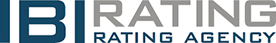 ПРЕСС-РЕЛИЗ